Образовательная программа муниципального бюджетного учреждения дополнительного образования Военно – патриотический Центр «Патриот»на 2021 – 2022 гг.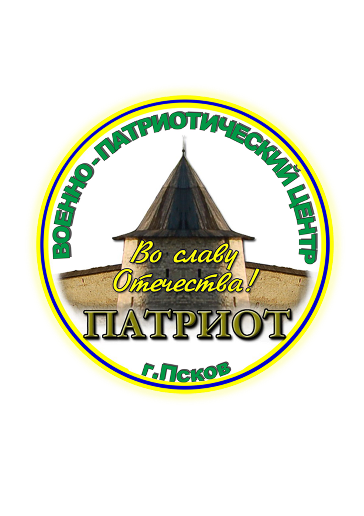  .г. Псков - 2021гСодержаниеОбщие положенияОбразовательная программа (далее – ОП) муниципального бюджетного учреждения дополнительного образования «Военно-патриотический Центр» (далее – Учреждения), разработана в соответствии с Федеральным законом «Об образовании в Российской Федерации» № 273 – ФЗ от 29.12.2012 г., другими законодательными актами в сфере образования, с учётом образовательных потребностей и запросов участников образовательных отношений. Нормативно-правовой базой ОП являются:Федеральный уровень:Федеральный закон РФ 273-ФЗ «Об образовании в Российской Федерации» от 29.12. 2012 г. (с последующими изменениями);  Концепция развития дополнительного образования детей, утвержденная распоряжением Правительства Российской Федерации от 4 сентября 2014 г. № 1726-р. ; Проект Концепции развития дополнительного образования детей до 2030 года (Письмо Министерства просвещения РФ в ред. 29.09.2020);Стратегия развития воспитания в Российской Федерации на период до 2025 года, утвержденная распоряжением Правительства Российской Федерации от 29 мая 2015 г. N 996-р;Федеральный проект «Успех каждого ребенка» в рамках национального проекта «Образование» (утв. Президиумом Совета при президенте РФ по стратегическому развитию и национальным проектам от 24.12.2018 № 16);Приоритетный проект «Доступное дополнительное образование для детей», утвержденный Президиумом Совета при Президенте Российской Федерации по стратегическому развитию и приоритетным проектам (протокол от 30 ноября 2016 г. № 11);Письмо Министерства просвещения РФ от 19.03.2020 № ГД-39/04 «О направлении методических рекомендаций» (Методические рекомендации по реализации образовательных программ начального общего, основного общего, среднего общего образования, образовательных программ среднего профессионального образования и дополнительных общеобразовательных программ с применением электронного обучения и дистанционных образовательных технологий);Приказ Минпросвещения России от 16.09.2020 № 500  «Об утверждении примерной формы договора об образовании по дополнительным общеобразовательным программам»;Приказ Минтруда России от 05.05.2018 N 298н «Об утверждении профессионального стандарта "Педагог дополнительного образования  детей и взрослых» (Зарегистрировано в Минюсте России 28.08.2018 N 52016);Приказ Минобрнауки России от 23.08.2017 N 816"Об утверждении Порядка применения организациями, осуществляющими образовательную деятельность, электронного обучения, дистанционных образовательных технологий при реализации образовательных программ"(Зарегистрировано в Минюсте России 18.09.2017 N 48226)Приказ Министерства просвещения РФ от 09.11.2018 № 196 «Об утверждении Порядка организации и осуществления образовательной деятельности по дополнительным общеобразовательным программам»; Приказ Минпросвещения России от 30.09.2020 № 533 «О внесении изменений в Порядок организации и осуществления образовательной деятельности по дополнительным общеобразовательным программам»; Приказ Минобрнауки России от 14.06.2013 N 462 "Об утверждении Порядка проведения самообследования образовательной организацией"; Приказ Минобрнауки России от 10.12.2013 N 1324 "Об утверждении показателей деятельности образовательной организации, подлежащей самообследованию"; Постановление Правительства РФ от 10.07.2013 г. "Об утверждении Правил размещения на официальном сайте образовательной организации в информационно-телекоммуникационной сети "Интернет" и обновления информации об образовательной организации";Постановление Главного государственногосанитарного врача Российской Федерации от 28.09.2020  № 28 «Об утверждении санитарных правил СП 2.4. 3648-20 "Санитарно-эпидемиологические требования к организациям воспитания и обучения, отдыха и оздоровления детей и молодежи». Региональный уровень:Закон  Псковской области «Об образовании в Псковской области»;Концепция воспитания юных жителей Псковской области (постановление Администрации города Пскова от 05.06.2019 г. № 772).Институционный уровень:Лицензия на осуществление образовательной деятельности серия 60Л01 № 0000839, регистрационный № 2492 выдана Государственным управлением образования Псковской области 21.07.2016 г.; Устав муниципального бюджетного учреждения дополнительного образования «Военно-патриотический Центр «Патриот», утвержденный Постановлением Администрации города Пскова от 17.12.2015 № 2688.  
ОП Учреждения   - учебно-методическая документация, определяющая комплекс основных характеристик образования (объем и содержание дополнительного образования определенной направленности, планируемые результаты освоения ОП, формы аттестации), комплекс организационно-педагогических условий (условия образовательной деятельности: учебный план, календарный учебный график, рабочие программы предметов, курсов, дисциплин (модулей), иных компонентов, а также оценочных и методических материалов, включая финансовые условия реализации ОП).  ОП определяет цель, задачи, планируемые результаты, содержание и организацию образовательной деятельности при получении дополнительного образования.ОП Учреждения адресована всем субъектам образовательного процесса:обучающимся  (для удовлетворения потребностей в качественном дополнительном образовании);родителям (для удовлетворения информационных запросов о целях, содержании, организации, предполагаемых результатах дополнительного образования, определения ответственности и возможностей для взаимодействия);педагогам дополнительного образования (для углубления понимания смыслов образования в практической образовательной деятельности);администрации (для координации деятельности педагогического коллектива по выполнению требований к условиям и результатам освоения обучающимися ОП, принятия управленческих решений, регулирования взаимоотношений субъектов образовательного процесса, реализации путей развития Учреждения);учредителю и органам управления для оценивания образовательных результатов Учреждения в целом, принятия управленческих решений;партнерам Учреждения (для реализации совместных проектов на основе договоров о сотрудничестве).ХАРАКТЕРИСТИКА УЧРЕЖДЕНИЯЦентр учрежден Комитетом по управлению муниципальным имуществом г. Пскова, и Управлением образования Администрации г. Пскова на основании Постановления Псковской городской Думы № 224 от 27 февраля 2004 года и согласно распоряжению Администрации, г. Пскова   № 1162 – р от 2 апреля 2004 года. Первоначальное наименование: Муниципальное образовательное учреждение дополнительного образования детей «Центр внешкольной работы «Патриот». Полное наименование Центра: муниципальное бюджетное учреждение дополнительного образования «Военно-патриотический Центр «Патриот» Управления образования Администрации города Пскова.Сокращенное наименование: МБУ ДО Центр «Патриот».Цель создания Центра - совершенствование патриотического воспитания детей, подростков, молодежи через образовательную и досуговую деятельность.Эта задача решается путем создания в Центре военно – патриотических клубов. В Центре активно работает 25 военно-патриотических клуба, объединяющих в своих рядах 1080 обучающихся от 6 до 18 лет. Основной целью деятельности Учреждения является образовательная деятельность по реализации дополнительных общеобразовательных общеразвивающих программ.Предметом деятельности Учреждения является обучение и воспитание в интересах человека, семьи, общества и государства, создание благоприятных условий для разностороннего развития личности.		Язык реализации ОП – русский.КОМПЛЕКС ОСНОВНЫХ ХАРАКТЕРИСТИК ОБРАЗОВАТЕЛЬНОЙ ПРОГРАММЫЦель и задачи программы.Цель реализации ОП – дополнительное образование обучающихся, направленное на формирование и развитие их способностей, удовлетворение индивидуальных потребностей в интеллектуальном, нравственном и физическом совершенствовании, формирование культуры здорового и безопасного образа жизни, укрепление здоровья, а также организация их свободного времени. Достижение поставленной цели при разработке и реализации Учреждением ОП предусматривает решение следующих основных задач:формирование общей культуры обучающихся; обеспечение духовно-нравственного, гражданско-патриотического, трудового воспитания обучающихся; формирование и развитие способностей обучающихся; удовлетворение индивидуальных потребностей обучающихся в интеллектуальном, нравственном, художественно-эстетическом развитии; формирование культуры здорового и безопасного образа жизни;обеспечение планируемых результатов по освоению выпускником целевых установок, приобретению знаний, умений, навыков, компетенций и компетентностей, определяемых личностными, семейными, общественными, государственными потребностями и возможностями обучающегося, индивидуальными особенностями его развития и состояния здоровья;выявление, развитие и поддержка талантливых обучающихся, становление и развитие личности в её индивидуальности, самобытности, уникальности и неповторимости;достижение ожидаемых результатов освоения ОП всеми обучающимися;обеспечение доступности получения качественного дополнительного образования;организация интеллектуальных и творческих конкурсов, проектно­исследовательской деятельности;участие обучающихся, их родителей (законных представителей), педагогических работников и общественности в проектировании и развитии социальной среды Учреждения;использование в образовательной деятельности современных образовательных технологий;предоставление обучающимся возможности для эффективной самостоятельной работы;создание условий для формирования социально-активной личности, способной на сознательный выбор жизненной позиции.ОП формируется с учётом индивидуальных особенностей обучающихся. При определении стратегических характеристик ОП учитываются существующий разброс в темпах и направлениях развития детей, индивидуальные различия в их познавательной деятельности, восприятии, внимании, памяти, мышлении, речи, моторике и т. д., связанные с возрастными, психологическими и физиологическими индивидуальными особенностями.При этом успешность формирования качеств и свойств личности связываются с особенностью построения образовательной деятельности и выбора условий и методик обучения, учитывающих описанные выше особенности.  		Образовательный процесс построен таким образом, что обучающиеся чувствуют себя уверенными в собственных силах и ориентируются на разные уровни достижения результата. Организация занятий каждого объединения регламентируется дополнительной общеобразовательной общеразвивающей программой. Каждый обучающийся имеет право заниматься в нескольких объединениях, переходить в процессе обучения из одного объединения в другое.  Усилия педагогов направлены на создание развивающей, комфортной, свободной, доброжелательной, многообразной и располагающей к общению среды.Реализация объема ОП -  в соответствии с финансовым обеспечением в рамках муниципального задания. 		Содержание образовательной программыСодержание образования в Учреждении определяют дополнительные общеобразовательные общеразвивающие программы социально-гуманитарной, туристско-краеведческой, технической, физкультурно-спортивной направленностей, в которых определены объем, содержание, предполагаемые результаты, формы и сроки аттестации обучающихся. 		Дополнительные общеобразовательные общеразвивающие программы разработаны педагогами дополнительного образования Учреждения в соответствии с Приказом Министерства Просвещения РФ от 09.11.2018 г. № 196 «Об утверждении Порядка организации и осуществления образовательной деятельности по дополнительным общеобразовательным программам». Программы являются локальным и индивидуальным документом педагога дополнительного образования, разработанным на конкретный учебный год с целью создания условий для планирования, организации и управления образовательным процессом. Форма обучения по программе – очная. При условии ограничений – очно-заочная, заочная с применением электронного обучения, дистанционных образовательных технологий, в соответствии с «Положением об организации образовательного процесса в период организации образовательной деятельности с применением электронного обучения и дистанционных образовательных технологий (дистанционного обучения) в условиях распространения коронавирусной инфекции в МБУ ДО «Военно-патриотический Центр «Патриот»» (приказ № 52 от 16.03.2020)Формы проведения занятий отражены в программах: по группам, индивидуально, всем составом объединения.		В каникулярное (летнее) время реализуются краткосрочные дополнительные общеразвивающие программы. Педагоги Учреждения ежегодно обновляют дополнительные общеразвивающие программы с учетом развития науки, техники, культуры, экономики, технологий и социальной сферы.Планируемые результаты освоения обучающимися ОППланируемые результаты освоения ОП представляют собой систему обобщённых личностно ориентированных целей образования, допускающих дальнейшее уточнение и конкретизацию, что обеспечивает определение и выявление всех составляющих планируемых результатов, подлежащих формированию и оценке.Планируемые результаты:обеспечивают связь между требованиями дополнительного образования,
образовательной деятельностью и системой оценки результатов освоения ОП, уточняя и конкретизируя общее понимание личностных, метапредметных и предметных результатов для каждой дополнительной общеобразовательной программы с учётом ведущих целевых установок их освоения, возрастной специфики учащихся и требований, предъявляемых системой оценки;являются содержательной и критериальной основой для разработки рабочих программ, учебно­методической литературы, а также для системы оценки качества освоения учащимися ОП.Система планируемых результатов даёт представление о том, какими именно действиями  – познавательными, личностными, регулятивными, коммуникативными, преломлёнными через специфику содержания дополнительной общеобразовательной программы  – овладеют учащиеся в ходе образовательной деятельности. Планируемые результаты ориентируют в том, какой уровень освоения ОП ожидается от выпускников Учреждения. Педагогическим коллективом были определены приоритетные направления образовательной политики Учреждения, а именно это:- свободный выбор обучающимися (или родителями (законными представителями) дополнительных общеобразовательных программ, в соответствии с их интересами, склонностями и способностями;  - ориентация на личностные интересы, потребности, способности ребенка; - возможность свободного самоопределения  и самореализация ребенка; - единство обучения, воспитания, развития; - обновление структуры и содержания образования.Перечисленные позиции составляют концептуальную основу развития содержания образовательной деятельности Учреждения, которые соответствуют главным принципам гуманистической педагогики: признание уникальности и самоценности человека, его права на самореализацию, личностно-равноправная позиция педагога и учащегося, ориентированность на его интересы, способность видеть в нем личность, достойную уважения. Модель выпускника отражает круг ключевых компетенций (образовательные, исследовательские, социально-личностные, коммуникативные, в области сотрудничества), которыми должен владеть обучающийся Учреждения, а именно:обучающийся имеет глубокие знания, умения и навыки по профилю деятельности объединения, высокий уровень познавательной активности,характеризуется развитыми общими и специальными способностями, ориентирован на нравственные и общечеловеческие ценности, гуманное взаимодействие с окружающей средой, имеет потребность в постоянном совершенствовании, мотивирован на сохранение своего здоровья и здоровый образ жизни.Формы аттестации	Система оценки достижения планируемых результатов освоения ОП представляет собой один из инструментов реализации требований к результатам освоения ОП и направлена на обеспечение качества образования, что предполагает вовлечённость в оценочную деятельность как педагогов, так и учащихся.Качество образования - комплексная характеристика образовательной деятельности и подготовки учащихся, выражающая степень достижения ими планируемых результатов ОП.	Аттестация - это оценка качества усвоения обучающимися содержания ОП Учреждения в соответствии со спецификой каждой конкретной дополнительной общеобразовательной программы в процессе или по окончанию ее изучения. 	Аттестация обучающихся Учреждения по дополнительным общеобразовательным общеразвивающим программам регулируется в соответствии с локальным актом «Положение об аттестации обучающихся»	 Аттестация обучающихся рассматривается как неотъемлемая часть образовательного процесса, так как позволяет всем участникам оценить реальную результативность их совместной деятельности. Цель аттестации – выявить уровень развития способностей и физических качеств ребенка и их соответствие прогнозируемым результатам образовательных программ. Аттестация проводится в форме сдачи контрольно-переводных нормативов, участие в соревнованиях.Основными показателями выполнения программных требований по уровню подготовленности обучающихся являются: выполнение контрольных нормативов по общей физической подготовке, овладение теоретическими знаниями и навыками в соответствии с требованиями по годам обучения.Система контроля уровня знаний, умений и навыков обучающихся содержит следующие основные элементы: 1. Промежуточная аттестация 2.  Итоговая аттестацияВсе два этапа контроля включаются в учебный план работы Центра. Цель промежуточного контроля (ноябрь-декабрь) – достижение результатов за полугодие. Промежуточная аттестация проводится и в конце учебного года при переводе обучающихся с одного года обучения на другой в форме сдачи обучающимися контрольно-переводных нормативов, утвержденных соответствующими программами. Освоение дополнительных общеразвивающих программ ежегодно завершается итоговой аттестацией обучающихся, проводимой в форме выполнения контрольных нормативов.Осуществление текущего контроля за успеваемостью по реализуемым программам обучающихся проводится методом мониторинга (анализа) результатов, показанных в ходе освоения учебных программ, а также по результатам участия обучающихся в соревнованиях и мероприятиях в течение календарного плана (года).Порядок проведения контроля обсуждается на плановых совещаниях директора с методистами и педагогами - организаторами. Составляется график контроля с указанием даты, часа, формы контроля. После проведения контроля подводятся итоги.Контроль проводится в следующих формах: зачеты, открытые занятия, соревнования, включающие в себя контрольно-переводные нормативы, а для обучающихся по программам «Юный спасатель», «Юный стрелок», «Юный снайпер» и выполнение спортивных (юношеских) разрядов. Администрацией и педагогами дополнительного образования Центра ведется систематизированный учет достижений, обучающихся в мероприятиях и соревнованиях разного уровня (награды, свидетельства, дипломы, благодарности).Промежуточная аттестация в Центре проводится при переводе обучающихся с одного года обучения на другой в форме сдачи обучающимися контрольно-переводных нормативов, утвержденных соответствующими программами. Освоение дополнительных общеразвивающих программ ежегодно завершается итоговой аттестацией обучающихся, проводимой в форме выполнения контрольных нормативов и требований.	Результаты итоговых и промежуточных аттестаций, обучающихся отражены в ведомостях и позволяют проводить мониторинг качества предоставления педагогами дополнительного образования Учреждения образовательных услуг.	Основным объектом аттестации, её содержательной и критериальной базой выступают планируемые результаты освоения обучающимися ОП. Ее основными функциями являются ориентация образовательной деятельности на достижение планируемых результатов освоения ОП и обеспечение эффективной обратной связи, позволяющей осуществлять управление образовательной деятельностью.Учреждение вправе выдавать лицам, освоившим ОП документ об обучении по программе собственного образца (свидетельство, сертификат, диплом – если это отражено в ДООП). КОМПЛЕКС ОРГАНИЗАЦИОННО-ПЕДАГОГИЧЕСКИХ УСЛОВИЙУчебный планУчебный план Учреждения фиксирует перечень дополнительных общеобразовательных программ по направленностям, виды занятий (групповые или индивидуальные), год обучения и возраст обучающихся, количество учебных часов в неделю на одну учебную группу, количество учебных групп и общий объем нагрузки (количество часов в неделю).Учебный план Учреждения определяет общие рамки принимаемых решений при разработке содержания образования, требований к его усвоению и организации образовательной деятельности, а также выступает в качестве одного из основных механизмов ее реализации.             Учебный план   Учреждения реализует основные идеи дополнительного образования:свободный выбор ребенком видов и сфер деятельности;ориентация на личностные интересы, потребности, способности ребенка;возможность свободного самоопределения и самореализации ребенка;единство обучения, воспитания и развития.Учебный план составлен с учётом следующих критериев: мобильность в образовательном процессе; учёт преемственности ступеней развития личности; возможность самоопределения личности учащихся. Таким образом, Учреждение предоставляет обучающимся возможность выбора широкого спектра занятий, направленных на их развитие.Календарный учебный график		Календарный учебный график реализации ОП составлен Учреждением самостоятельно в соответствии с законом «Об образовании в Российской Федерации» (п. 10, ст. 2), с учетом требований СанПиН, мнения участников образовательных отношений и определяет чередование образовательной деятельности и плановых перерывов при получении дополнительного образования (каникул) для творческих поездок и иных социальных целей по календарным периодам учебного года: даты начала и окончания учебного года; продолжительность учебного года; сроки и продолжительность каникул. Календарный учебный график МБУ ДО «Военно-патриотический Центр «Патриот» на 2021 – 2022 учебный годВ период школьных каникул объединения могут работать по измененному расписанию учебных занятий с основным или переменным составом обучающихся, индивидуально. Занятия в Учреждении начинаются не ранее 8.00 часов утра и заканчиваются не позднее 20.00 часов. Для обучающихся в возрасте 16-18 лет допускается окончание занятий в 21.00 час. Учреждение работает 7 дней в неделю. Учебные занятия, как правило, организуются в две смены. Занятия в Учреждении могут проводиться в любой день недели, в том числе в субботу, в воскресенье, в каникулярное время.  В Учреждении при наличии двух смен занятий в учебном кабинете организуется не менее 30-минутный перерыв между сменами для уборки и проветривания помещений.Учебный час (академический час) в Учреждении - 40 минут; для детей от 6 –до 7 лет - 30 минут.   Рекомендуемая продолжительность занятий детей в учебные дни - не более 3-х академических часов в день, в выходные и каникулярные дни - не более 4 академических часов в день. После 30-40 минут занятий рекомендуется организовывать перерыв длительностью не менее 10 мин.  Учреждение организует работу с обучающимися в течение всего календарного года. В период школьных каникул клубы могут работать по измененному расписанию учебных занятий с основным или переменным составом, индивидуально. Работа с обучающимися организуется на базе Центра, воинских частей, в музеях, библиотеках, спортивных площадках с учетом специфики деятельности объединений. Во время летних каникул Учреждение может организовывать оздоровительные лагеря с дневным пребыванием детей, участие в конкурсах, фестивалях, выставках, экспедициях, туристических походах, экскурсиях, соревнованиях.  В период летнего каникулярного отдыха Учреждение организует мастер-классы, игровые программы, концерты творческих коллективов, экскурсии, реализует краткосрочные программы дополнительного образования в условиях временного детского объединения с целью создания условий и популяризации эффективного летнего отдыха детей, направленного на их творческое, интеллектуальное, моральное и физическое развитие, стимулирование творческой деятельности. Творческие коллективы участвуют в конкурсах, фестивалях.		Для наиболее благоприятного режима труда и отдыха обучающихся Учреждение формирует расписание занятий объединений по представлению педагогических работников с учетом пожеланий обучающихся, родителей (законных представителей) несовершеннолетних обучающихся и возрастных особенностей обучающихся. Рабочие программыМБУ ДО Центр «Патриот» в оперативное управление и безвозмездное пользование предоставлены здание и помещения для ведения уставной деятельности: На сновании Постановления Администрации города Пскова (№1652 от 22.06.2007 года) в оперативное управление Центра передано здание по адресу: 180000, Псков, ул. Пушкина, д.6 площадью 637,7 кв.м. В здании оборудованы учебные классы: Объединений учебный пункт (ОУП) по подготовке допризывной молодежи (ОУП создан в соответствие с Распоряжением Администрации города Пскова № 2538 –р от 22.07.2005 года), спортивный класс, класс практической подготовки, класс подготовки Почетного караула, (Распоряжением Администрации города Пскова № 4184 –р от 06.12.2004 года на Центр возложена ответственность за подготовку учащихся к несению службы на посту№1 у мемориала «Огонь вечной славы» и на воинских захоронениях на территории города Пскова) учебные классы военно – патриотических клубов: «Кадр» (компьютерный класс), «Юный спасатель», «Юный поисковик», Кроме того, в здании имеются кабинеты административно – педагогического состава, оборудована экспозиция, посвященная выводу войск из Афганистана. Оборудована комната Юнармии.  На основании договора безвозмездного пользования муниципальным имуществом от 27.02.2013 года Центру передано помещение площадью 1081,9 квадратных метров в котором располагается стрелковый комплекс Центра. Стрелковый комплекс состоит из 5 тиров, комнаты хранения оружия и нескольких вспомогательных помещений.Кроме того, в образовательных учреждениях города Пскова, для обеспечения образовательной деятельности в каждом из мест осуществления образовательной деятельности военно – патриотических клубов Центра помещениями предоставлено:Статистические данные по реализации образовательных общеразвивающих программ4.3.1. Рабочая программа воспитания МБУ ДО «Военно-патриотический Центр «Патриот»на 2021 – 2022 учебный годВведениеС 1 сентября 2020 года вступил в силу Федеральный закон от 31 июля 2020 г. № 304-ФЗ «О внесении изменений в Федеральный закон «Об образовании в Российской Федерации» по вопросам воспитания обучающихся». Президент РФ Путин В.В. отметил, что смысл предлагаемых поправок в том, чтобы «укрепить, акцентировать воспитательную составляющую отечественной образовательной системы». Он подчеркнул, что система образования не только учит, но и воспитывает, формирует личность, передает ценности и традиции, на которых основано общество. «Воспитание - деятельность, направленная на развитие личности, создание условий для самоопределения и социализации обучающихся на основе социокультурных, духовно-нравственных ценностей и принятых в российском обществе правил и норм поведения в интересах человека, семьи, общества и государства, формирование у обучающихся чувства патриотизма, гражданственности, уважения к памяти защитников Отечества и подвигам Героев Отечества, закону и правопорядку, человеку труда и старшему поколению, взаимного уважения, бережного отношения к культурному наследию и традициям многонационального народа Российской Федерации, природе и окружающей среде». (Ст.2, п.2)Воспитание представляет собой многофакторный процесс, т. к. формирование личности происходит под влиянием семьи, образовательных учреждений, среды, общественных организаций, средств массовой информации, искусства, социально-экономических условий жизни и др. К тому же воспитание является долговременным и непрерывным процессом, результаты которого носят очень отсроченный и неоднозначный характер (т. е. зависят от сочетания тех факторов, которые оказали влияние на конкретного ребенка).В соответствии с Федеральным законом № 304-ФЗ предлагается ввести механизм организации воспитательной работы, которая войдет в состав образовательных программ. В такие программы планируется включить рабочую программу воспитания и календарный план. Цель воспитания. Основные задачи воспитательной работы.Цель воспитания – создание условий для формирования социально-активной, творческой, нравственно и физически здоровой личности, способной на сознательный выбор жизненной позиции, а также к духовному и физическому самосовершенствованию, саморазвитию в социуме.Основные задачи воспитательной работы:Формирование мировоззрения и системы базовых ценностей личности;Организация инновационной работы в области воспитания и дополнительного образования;Организационно-правовые меры по развитию воспитания и дополнительного образования обучающихся;Приобщение обучающихся к общечеловеческим нормам морали, национальным устоям и традициям образовательного учреждения;Обеспечение развития личности и её социально-психологической поддержки, формирование личностных качеств, необходимых для жизни;Воспитание внутренней потребности личности в здоровом образе жизни, ответственного отношения к природной и социокультурной среде обитания;Развитие воспитательного потенциала семьи;Поддержка социальных инициатив и достижений обучающихся.Приоритетные направления в организации воспитательной работыРезультат воспитания:происходят изменения в личности обучающихся, развивается позитивное отношение к себе, способность вырабатывать и реализовывать собственный взгляд на мир, развивается субъективная позиция;развивается система отношений в коллективе через разнообразные формы активной социальной деятельности;развиваются умения самостоятельно оценивать происходящее и использовать накапливаемый опыт в целях самосовершенствования и самореализации в процессе жизнедеятельности;формируется и пропагандируется здоровый образ жизни.Работа с обучающимися- формирование практических умений по организации органов самоуправления этике и психологии общения, технологии социального и творческого проектирования;- обучение умениям и навыкам организаторской деятельности, самоорганизации, формированию ответственности за себя и других;- развитие творческого культурного, коммуникативного потенциала ребят в процессе участия в совместной общественно – полезной деятельности;- содействие формированию активной гражданской позиции;- воспитание сознательного отношения к труду, к природе, к своему городу. Работа с родителями - Организация системы индивидуальной и коллективной работы с родителями (тематические беседы, собрания, индивидуальные консультации)- Содействие сплочению родительского коллектива и вовлечение в жизнедеятельность кружкового объединения (организация и проведение открытых занятий для родителей в течение года)- Оформление информационных уголков для родителей по вопросам воспитания детей. РАБОТА С РОДИТЕЛЯМИКалендарный план воспитательной работыУчреждение организует и проводит массовые мероприятия, создает необходимые условия для совместной деятельности обучающихся и родителей (законных представителей).Условия реализации ОПУсловиями реализации ОП Учреждения является создание и поддержание комфортной развивающей образовательной среды, адекватной задачам достижения личностного, социального, познавательного (интеллектуального), коммуникативного, эстетического, физического, трудового развития обучающихся.Созданные в Учреждении, реализующем ОП, условия:соответствуют требованиям, предъявляемым к учреждению дополнительного образования;гарантируют сохранность и укрепление физического, психологического и социального здоровья обучающихся; обеспечивают реализацию ОП Учреждения и достижение планируемых результатов её освоения;учитывают особенности Учреждения, ее организационную структуру, запросы участников образовательных отношений;представляют возможности взаимодействия с социальными партнёрами, использования ресурсов социума.Важной составляющей является воспитательная работа Учреждения, направленная на развитие высоконравственной личности, разделяющей российские традиционные духовные ценности, обладающей актуальными знаниями и умениями, способной реализовать свой потенциал в условиях современного общества, готовой к мирному созиданию и защите Родины.4.4.1.  Характеристика контингента обучающихсяЕжегодно в Учреждении получают дополнительное образование более 1080 обучающихся в возрасте от 6 до 18 лет. Порядок зачисления и отчисления обучающихся регламентируется локальным актом «Правила приема и отчисления обучающихся МБУ ДО «Военно-патриотический Центр «Патриот»»  Статистические данные по обучающимсяВозрастной состав обучающихся4.4.2. Кадровые условияУчреждение укомплектовано кадрами, имеющими необходимую квалификацию для решения задач, определённых ОП. В Учреждении работает компетентный, профессионально  грамотный  педагогический  коллектив   готовый  к  саморазвитию, творчеству  во  благо  каждого  ребенка.  Развитие педагогического потенциалаОсновной состав коллектива Центра имеет высшее педагогическое образование, большой опыт работы в сфере образования, что является показателем профессиональности.  Общие сведения о педагогических кадрах:Из них:Из общей численности педагогических работников:Администрацией учреждения большое внимание уделялось повышению квалификации и росту профессионального мастерства педагогических работников учреждения. Решались вопросы проведения открытых занятий и воспитательных мероприятий, аттестации педагогов в текущем учебном году. Анализировалась успеваемость обучающихся и результативность участия военно-патриотических клубов в соревнованиях и мероприятиях разного уровня. Одними из основных были вопросы подготовки и проведения городских массовых мероприятий, конкурсов в дистанционном формате.Курсы повышения квалификации ПОИПКРО, ПГУ, онлайн курсы и вебинары Академии «Просвещение» и т.п. вполне удовлетворяли запросы педагогов для профессионального роста.  Профессиональное развитие и повышение квалификации педагогических работниковОсновным условием формирования и наращивания необходимого и достаточного кадрового потенциала Учреждения. Центр является обеспечение системы непрерывного педагогического образования в соответствии с новыми образовательными реалиями и происходящими изменениями в системе образования в целом. Постоянная работа педагогического коллектива по обновлению содержания дополнительного образования и поиском новых форм организации образовательного процесса обеспечивает качество и высокий уровень образования что подтверждается высокой результативностью творческих достижений педагогических работников и учащихся. Система повышения квалификации  в Учреждении.	Большое внимание в Учреждении уделяется повышению квалификации и росту профессионального мастерства  педагогических работников. 	Повышение профессионального мастерства педагогов Учреждения традиционно проводится через работу:Школы педагогического мастерства (ШПМ), Курсов повышения квалификации (в различных формах обучения, в  том числе и в дистанционной форме),что позволяет создавать условия для развития профессиональных качеств педагогических работников. 	Ежегодно почти вся часть коллектива  обучаются и получают свидетельства (сертификаты)  о повышении квалификации  в различных формах обучения, в том числе и  в дистанционной форме (участие в конференциях, обучающих семинарах и мастер­классах по отдельным направлениям реализации ОП, дистанционное образование, участие в различных педагогических проектах, создание и публикация методических материалов.4.4.3. Результативность творческих достижений обучающихсяВысокий уровень образования обучающихся обеспечивается постоянной работой педагогического коллектива по обновлению содержания дополнительного образования и поиском новых форм организации образовательного процесса. Достижения обучающихся Спортсмены-разрядники, выполнившие нормативы в 2020-2021 учебном годуУчастие в соревнованиях и мероприятиях патриотической направленности различного уровня:Мероприятия, проведенные в Центре, а также мероприятия, в которых участвовали обучающиеся Центра в 2020/2021 учебном году. 4.4.4. Финансовые условия реализации образовательной программыФинансовое обеспечение реализации образовательной программы дополнительного образования опирается на исполнение расходных обязательств в соответствии с муниципальным заданием Учредителя, а также привлечение внебюджетных источников финансирования, обеспечивающих организацию дополнительного образования. Объем действующих расходных обязательств отражается в муниципальном задании Учреждения. 4.4.5. Материально-технические условия реализации образовательной программыМатериально техническая база Учреждения соответствует задачам по обеспечению реализации ОП Учреждения и созданию соответствующей образовательной и социальной среды.Материально-техническая база Центра соответствует требованиям на право осуществления образовательной деятельности, требованиям пожарной безопасности, санитарным нормам и правилам по устройству и содержанию образовательных учреждений. Деятельность Центра финансируется местным бюджетом. МБУ ДО Центр «Патриот» в оперативное управление и безвозмездное пользование предоставлены здание и помещения для ведения уставной деятельности: В здании оборудованы учебные классы: Объединений учебный пункт (ОУП) по подготовке допризывной молодежи (ОУП создан в соответствие с Распоряжением Администрации города Пскова № 2538 –р от 22.07.2005 года), спортивный класс, класс практической подготовки, класс подготовки Почетного караула, (Распоряжением Администрации города Пскова № 4184 –р от 06.12.2004 года на Центр возложена ответственность за подготовку учащихся к несению службы на посту№1 у мемориала «Огонь вечной славы» и на воинских захоронениях на территории города Пскова) учебные классы военно – патриотических клубов: «Кадр» (компьютерный класс), «Юный спасатель», «Юный поисковик». Кроме того, в здании имеются кабинеты административно – педагогического состава, оборудована экспозиция, посвященная выводу войск из Афганистана и создана экспозиция «Истории Поискового движения Псковской области». Оборудована комната Юнармии.    За 2020-2021 учебный год учебно-материальная база Центра пополнилась следующим:Комплект фирменной одежды Спасателя и ботинки – 5 шт;Масхалат детский «цифра» с кепками – 40 шт.Патрон КСПЗ М.К. 5,6 мм Стандарт ст. - 10 000 шт.ММГ автомата Калашникова АК-74 – 5 шт;Палатка туристическая;Ковер туристический;Средства защиты и антисептики для борьбы с короновирусной инфекцией;5 бесконтактных термометров;Для оформления поисковой экспозиции были приобретены:Винтовка Мосина 1 шт., комплект формы РККА мужской и женской, печатная продукция на тему ВОВ.Произведен ремонт туалета на 1 этаже, косметический ремонт коридора и спортивного класса;Закуплены канцелярские товары для методического обеспечения образовательного процесса.Были выделены средства для прохождения медицинского осмотра работников Центра.10 человек прошли курсы повышения квалификации;Материально-техническая база Учреждения соответствует требованиям санитарных норм  и  правил; профилям  и  направленностям образовательных  программ,  реализуемых в Учреждении; а также требованиям  организации и  проведения массовых воспитательных мероприятий с обучающимися Учреждения и обучающимися других образовательных  учреждений города. Учебные кабинеты, в которых ведется образовательная деятельность, имеют оборудование соответствующее профилям и направленностям реализуемых в них образовательных программ и соответствуют возрастным особенностям обучающихся  	Кроме того, Учреждение осуществляет образовательную деятельность непосредственно на базах  общеобразовательных и  дошкольных учреждений города Пскова на основании Договоров безвозмездного пользования заключенных в соответствии с Решениями Думы Администрации города  Пскова, что  позволяет  наиболее полно использовать возможности Учреждения в предоставлении дополнительных образовательных услуг детям и подросткам по месту жительства в разных микрорайонах города Пскова. Юридический адрес учреждения: 180000, г. Псков , ул. Пушкина , д .6Фактический адрес: 180000, г. Псков, ул. Пушкина, д 6Перечень используемых зданий, строений, сооружений, помещений4.4.6. Информационно­методические условия реализации ОПИнформационно­методические условия реализации ОП дополнительного образования обеспечиваются современной информационно­образовательной средой. Технические средства: мультимедийные проекторы и экраны, принтеры, цифровой фотоаппарат, сканеры, микрофоны, музыкальная аппаратура, аудиоаппаратура, компьютеры, ноутбуки, оборудование компьютерной сети.Информационно-методическое оснащение образовательной деятельности обеспечивает возможность:выступления с аудио­, видео­ и графическим экранным сопровождением;информационного подключения к сети Интернет, входа в информационную среду Учреждения (сайт http://патриотпсков.рф/centrpatriot.html   , электронная почта org507@pskovedu.ru ; поиска и получения информации; Информация об учреждении находится на официальном сайте «город Псков», и постоянно пополняется новыми данными о Центре. А также свои странички в соцсетях:. vk.com/club1150147, vk.com/club150018294.4.7. Механизмы достижения целевых ориентиров в системе условийИнтегративным результатом выполнения требований к условиям реализации ОП Учреждения является создание и поддержание комфортной развивающей образовательной среды, адекватной задачам достижения личностного, социального, познавательного (интеллектуального), коммуникативного, эстетического, физического, трудового развития обучающихся.Созданные в Учреждении, реализующей ОП дополнительного образования, условия позволяют:гарантировать сохранность и укрепление физического, психологического и социального здоровья учащихся; обеспечивать реализацию ОП Учреждения и достижение планируемых результатов ее освоения;учитывать особенности Учреждения, его организационную структуру, запросы участников образовательной деятельности;предоставлять возможность взаимодействия с социальными партнерами, использования ресурсов социума.5. Список использованной литературы:Нормативно-правовые документы:Федеральный закон РФ 273-ФЗ «Об образовании в Российской Федерации» от 29.12. 2012 г. (с последующими изменениями);  Федеральный закон от 31 июля 2020 г. № 304-ФЗ “О внесении изменений в Федеральный закон «Об образовании в Российской Федерации» по вопросам воспитания обучающихся” Концепция развития дополнительного образования детей, утвержденная распоряжением Правительства Российской Федерации от 4 сентября 2014 г. № 1726-р. ; Проект Концепции развития дополнительного образования детей до 2030 года (Письмо Министерства просвещения РФ в ред. 29.09.2020);Приказ Министерства образования и науки РФ от 09.11.2018 г. № 196 «Об утверждении Порядка организации и осуществления образовательной деятельности по дополнительным общеобразовательным программам». Приказ Минпросвещения России от 30.09.2020 № 533 «О внесении изменений в Порядок организации и осуществления образовательной деятельности по дополнительным общеобразовательным программам»; Стратегия развития воспитания в Российской Федерации на период до 2025 года, утвержденная распоряжением Правительства Российской Федерации от 29 мая 2015 г. N 996-р;Федеральный проект «Успех каждого ребенка» в рамках национального проекта «Образование» (утв. Президиумом Совета при президенте РФ по стратегическому развитию и национальным проектам от 24.12.2018 № 16);Постановление Главного государственногосанитарного врача Российской Федерации от 28.09.2020  № 28 «Об утверждении санитарных правил СП 2.4. 3648-20 "Санитарно-эпидемиологические требования к организациям воспитания и обучения, отдыха и оздоровления детей и молодежи».Интернет-источники:https://pandia.ru/text/77/456/934.php - особенности воспитательной работы в системе дополнительного образования;https://videouroki.net/razrabotki/rabochaya-programma-po-vospitatelnoy-rabote.html - рабочая программа по воспитательной работе;https://infourok.ru/rabochaya-programma-vospitatelnoy-raboti-328614.html- рабочая программа воспитательной работКонцепция развития дополнительного образования детей Методические рекомендации по реализации образовательных программ с применением электронного обучения и дистанционных образовательных технологийПаспорт приоритетного проекта_Доступное дополнительное образование для детейПостановление Главного государственного санитарного врача Российской Федерации от 28.09.2020 г. № 28 Об утверждении санитарных правил СП 2.4. Приказ Министерства Просвещения РФ от 09.11.2018_№ 196_Об утверждении Порядка организации и осуществления образовательной деятельности по ДОППриказ Минпросвещения России от 16.09.2020 № 500 _ Об утверждении примерной формы договора об образовании по дополнительным общеобразовательным программамПриказ Минпросвещения России от 30.09.2020 № 533 _ О внесении изменений в Порядок организации и осуществления образовательной деятельности по ДООПриказ Минтруда России 2018 №298н_Стандарт педагога дополнительного образования детей и взрослых Примерные требования к дополнительным образовательным программам 06-1844 от 11.12.2006Распоряжение Министерства Просвещения РФ от 17.12.2019_N Р-136 _Об утверждении метод. реком. по созданию новых местСтратегия развития воспитания в РФ на период до 2025 годаУказ президента РФ_О национальных целях и стратегических задачах развития РФ до 2024 Целевая модель развития региональных систем ДОД УТВЕРЖДЕНА приказом № 131 от 13.09.2021 г. Директор______ А.И. МультахОбщие положенияСтр. 3Характеристика Учреждения Стр. 6Комплекс основных характеристик образовательной программыСтр. 73.1.Цель и задачи образовательной программыСтр. 73.2.Содержание образовательной программыСтр. 93.3.Планируемые результаты освоения обучающимися образовательной программыСтр. 123.4.Формы аттестацииСтр. 13Комплекс организационно-педагогических условийСтр. 164.1.Учебный планСтр. 184.2.Календарный учебный графикСтр. 224.3.Рабочие программы Стр. 244.3.1.Рабочая программа воспитанияСтр. 414.3.2.Календарный план воспитательной работыСтр.464.4.Условия реализации ОПСтр. 624.4.1.Характеристика контингента обучающихсяСтр. 624.4.2.Кадровые условияСтр. 644.4.3.Результативность достижений обучающихся и педагоговСтр. 674.4.4.Финансовые условия реализации образовательной программыСтр. 694.4.5.Материально-технические условия реализации образовательной программыСтр. 694.4.6.Информационно-методические условия реализации образовательной программыСтр. 734.4.7.Механизмы достижения целевых ориентиров в системе условийСтр. 745.Список литературыСтр. 74Юридический и фактический адрес180000, Псковская область, г. Псков, ул. Пушкина, д.6Организационно-правовая формаМуниципальное бюджетное учреждение дополнительного образования детей и взрослыхФорма собственностиМуниципальнаяУставУстав Центра от 17.12.2015 г, с изменениями от 20.01.2016 года.Лист записи Единого государственного реестра юридических лицвыдано Межрайонной Инспекцией Федеральной налоговой службы №1 по Псковской области 26.01.2016 года, ГРН 2166027057392.Свидетельство о постановке на учёт Российской организации в налоговом органе по месту её нахождениясерия 60 № 001208542, выдано 06.05.2004 г.,ОГРН 1046000307528.Лицензия на осуществление образовательной деятельностисерия 60Л01 № 0000839, регистрационный № 2492от 21 июля 2016 года.ИНН / КПП6027082386/602701001Дата открытия Центра6 мая 2004 годаНаправление деятельностиРеализация дополнительных общеразвивающих программ социально-педагогической, туристско-краеведческой, физкультурно-спортивной, технической направленностей; Телефон8(8112) 72-71-46Факс8(8112) 72-71-46Официальный сайт организацииНа сайте патриотпсков.рф  - официальный сайт:http://патриотпсков.рф/centrpatriot.html  E-mailorg507@pskovedu.ruНаименование программыСрок реализацииВозраст обучающихсяМаксимальная недельная учебная нагрузка (в часах)Всего часов по программе(в часах)«Юный спасатель»4 годаот 6 до 18 лет6 часов216«Юный стрелок» 2,3,4 годаот 8 до 18 лет6 часов216«Юный снайпер»2,4 годаот 8 до 18 лет6 часов216«Юный моряк – подводник»4 годаот 10 до 18 лет6 часов216«Юный разведчик»2 годаот 15 до 18 лет6 часов216«Юный летчик»3 годаот 13 до 16 лет6 часов216«Юный десантник»2годаот 14 до 18 лет6 часов216«Юный пограничник»2 годаот 10 до 18 лет6 часов216«Следопыт»3 годаот 12 до 18 лет6 часов216«Юный защитник Отечества»2 годаот 15 до 18 лет6 часов216«Зубренок»4 годаот 10 до 18 лет6 часов216«Кадр»2 годаот 10 до 18 лет6 часов216Школа патриотического воспитания2,4 годаот 7 до 18 лет6 часов216«Постовец»2 годаот 13 до 18 лет6 часов216«Юнармеец»2 годаот 10 до 18 лет6 часов216«Робоклуб»1 год9-11 лет6 часов216УЧЕБНЫЙ ПЛАН МБУ ДО Центр «Патриот» на 2021-2022 учебный годНачало учебного года01.09.2021Окончание учебного года31.05.2022Продолжительность учебного года39 недельПродолжительность учебной недели7 днейНачало/окончание занятий8.00 – 20.00 часдля обучающихся в возрасте 16-18 лет допускается окончание занятий в 21.00 час;Продолжительность занятий30, 40 минут в зависимости от возраста детей и места проведенияПродолжительность перерыва10 минутКаникулы:Занятия с переменным составом обучающихся, допускается изменение расписания, в летний период занятия по краткосрочным программамосенние25.10.2021 – 31.10.2021 зимние27.12.2021– 09.01.2022весенние21.03.2022 – 29.03.2022 Летний период01.06.2022 - 31.08.2022№ п/пНаименование (направленность) образовательной программы, педагог ДОСрок реализацииВозраст детейАннотация«Юный стрелок» (физкультурно-спортивная) Григорьева Н.А. 3 года8 – 18 летПрограмма направлена на освоение приемов стрельбы из пневматического и малокалиберного оружия; изучение материальной части оружия; обеспечение разносторонней физической подготовки и формирование специальных качеств; усвоение мер безопасности при обращении с оружием и правил поведения в местах проведения стрельб; совершенствование психологических качеств; овладение навыками судейской практики; воспитывать уважение к Вооруженным Силам России и их истории; воспитывать уважение к Российскому оружию и его истории.«Юный стрелок» (физкультурно-спортивная) Никандрова С.В.3 года9– 17 летПрограмма направлена на   освоение приемов стрельбы из пневматического и малокалиберного оружия; изучение материальной части оружия; обеспечение разносторонней физической подготовки и формирование специальных качеств; усвоение мер безопасности при обращении с оружием и правил поведения в местах проведения стрельб; совершенствование психологических качеств; овладение навыками судейской практики; воспитывать уважение к Вооруженным Силам России и их истории; воспитывать уважение к Российскому оружию и его истории.«Пулевая стрельба» (физкультурно-спортивная)  Иванова Е.А.3 года10 – 18 летПрограмма направлена на  освоение приемов стрельбы из пневматического и малокалиберного оружия; изучение материальной части оружия; обеспечение разносторонней физической подготовки и формирование специальных качеств; усвоение мер безопасности при обращении с оружием и правил поведения в местах проведения стрельб; совершенствование психологических качеств; овладение навыками судейской практики; воспитывать уважение к Вооруженным Силам России и их истории; воспитывать уважение к Российскому оружию и его истории.«Юный стрелок» (физкультурно-спортивная) Рогожин А.В.4 года9 – 18 летПрограмма направлена на  освоение приемов стрельбы из пневматического и малокалиберного оружия; изучение материальной части оружия; обеспечение разносторонней физической подготовки и формирование специальных качеств; усвоение мер безопасности при обращении с оружием и правил поведения в местах проведения стрельб; совершенствование психологических качеств; овладение навыками судейской практики; воспитывать уважение к Вооруженным Силам России и их истории; воспитывать уважение к Российскому оружию и его истории.«Юный стрелок» (физкультурно-спортивная)  Никитин В.Т.4 года13 – 16 лет Программа направлена на  освоение приемов стрельбы из пневматического и малокалиберного оружия; изучение материальной части оружия; обеспечение разносторонней физической подготовки и формирование специальных качеств; усвоение мер безопасности при обращении с оружием и правил поведения в местах проведения стрельб; совершенствование психологических качеств; овладение навыками судейской практики; воспитывать уважение к Вооруженным Силам России и их истории; воспитывать уважение к Российскому оружию и его истории.«Юный снайпер» (физкультурно-спортивная)  Макеев О.Ф.2 лет10 – 16 лет Программа направлена на  освоение приемов стрельбы из пневматического и малокалиберного оружия; изучение материальной части оружия; обеспечение разносторонней физической подготовки и формирование специальных качеств; усвоение мер безопасности при обращении с оружием и правил поведения в местах проведения стрельб; совершенствование психологических качеств; овладение навыками судейской практики; воспитывать уважение к Вооруженным Силам России и их истории; воспитывать уважение к Российскому оружию и его«Юный защитник Отечества» (физкультурно-спортивная) Свиридова О.В.3 года15 – 18 летПрограмма направлена на создание условий для физического и духовно-нравственного развития подростков, их социального становления, формирования активной гражданской позиции. Укрепление психического и физического здоровья детей через занятия рукопашным боем. Сформируют убежденность в полезности занятий спортом; осознают потребность в здоровом образе жизни; научатся вести здоровый образ жизни. Сформируют чувство патриотизма, любви к Отечеству и уважения к своему народу, чувства ответственности и долга перед Родиной, гордости за свой край, свою Родину, прошлое и настоящее многонационального народа России, уверенности в его великом будущем, готовности к служению Отечеству. «Юный спасатель» (туристско-краеведческая)  Ильина Е.К 4 года6 – 18 летПрограмма направлена на    обучение умениям и навыкам спортивного ориентирования, спортивного туризма, поисково-спасательных работ, военного дела, расширение знаний, обучающихся в области экологии, истории и культуры родного края; ознакомление с правилами оказания первой медицинской помощи, развитие у обучающихся физических, волевых и моральных качеств, самостоятельности, выносливости, ловкости; развитие коммуникативных способностей детей с учетом их индивидуальности и навыков работы в коллективе. «Юный спасатель» (туристско-краеведческая)  Федотова А.С.8 лет5 – 16 летПрограмма направлена на   обучение умениям и навыкам спортивного ориентирования, спортивного туризма, поисково-спасательных работ, военного дела, расширение знаний, обучающихся в области экологии, истории и культуры родного края; ознакомление с правилами оказания первой медицинской помощи, развитие у обучающихся физических, волевых и моральных качеств, самостоятельности, выносливости, ловкости; развитие коммуникативных способностей детей с учетом их индивидуальности и навыков работы в коллективе.  «Юный спасатель» (туристско-краеведческая)   Милков А.Н.3 года7 – 18 летПрограмма направлена на  обучение умениям и навыкам спортивного ориентирования, спортивного туризма, поисково-спасательных работ, военного дела, расширение знаний, обучающихся в области экологии, истории и культуры родного края; ознакомление с правилами оказания первой медицинской помощи, развитие у обучающихся физических, волевых и моральных качеств, самостоятельности, выносливости, ловкости; развитие коммуникативных способностей детей с учетом их индивидуальности и навыков работы в коллективе.«Юный десантник» (социально- гуманитарная) Петров В.Л.2 года13 - 17 летПрограмма направлена на создание условий для развития у обучающихся качеств, которые будут обеспечивать не только достижения высоких результатов в общевойсковой и воздушно-десантной подготовке (самообладание, внимательность и самостоятельность), но и готовность к отношениям в обществе, патриотизму, способностей к активному самовоспитанию, формирование у обучающихся первоначальных, профессионально-значимых качеств, умений и навыков, необходимых десантникам: нести караульную службу; выполнять одиночные строевые приемы и действия в составе подразделения; собирать и разбирать макет автомата Калашникова; стрелять из мелкокалиберной и пневматической винтовок по мишеням; оказать первую медицинскую помощь условно пострадавшему при остановке сердца, переломах, кровотечениях; выполнять приемы самостраховки, бросков, блоков.  «Юный моряк-подводник» (социально-гуманитарная) Никитин В.Т.4 года12– 16 летПрограмма направлена на получение обучающимися первоначальные знаний по истории мореплавания; ознакомление обучающихся с физическими основами плавания судов, принципами их устройства; знание основ безопасных приёмов работы с инструментом; знание азов стрелковой подготовки, основ оказания первой неотложной помощи, историю развития флота, его основные элементы; конструкции кораблей, морскую терминологию; поведение на местности и водоёмах; простые морские узлы; устройство пневматического и малокалиберного оружия; о, знаменитых сражениях на морях и знаменитых флотоводцах;  правила плавания маломерных судов;  устройство и эксплуатацию двигателей изучаемых судов, лодок, кораблей;  историю важнейших морских событий.«Школа Патриотического воспитания» (социально-гуманитарная) Александрова М.С.4 года8-14 летПрограмма направлена на направленность программы ориентирована на воспитание гражданина «безопасного» типа, знающего основы защиты человека и общества от современного комплекса опасных факторов и умеющего применить эти знания на практике :основные этапы становления и развития российской государственности; основные этапы становления и развития Вооруженных Сил Российского государства; правовые и морально - психологические основы воинской службы; технику преодоления естественных препятствий; правила организации бивака в различных условиях; общие характеристики естественных препятствий и правила их преодоления; приемы и особенности спортивного ориентирования; правила оказания первой помощи; основы здорового образа жизни; нести Почетную караульную службу; выполнять одиночные строевые приемы и строевые приемы в составе подразделения; собирать и разбирать макет АК-74; стрелять из мелкокалиберной и пневматической винтовок по мишеням;  «Школа Патриотического воспитания» (социально-гуманитарная) Желавский А.И.2 года15 – 18 лет   Программа направлена   на воспитание гражданина «безопасного» типа, знающего основы защиты человека и общества от современного комплекса опасных факторов и умеющего применить эти знания на практике :основные этапы становления и развития российской государственности; основные этапы становления и развития Вооруженных Сил Российского государства; правовые и морально - психологические основы воинской службы; технику преодоления естественных препятствий; правила организации бивака в различных условиях; общие характеристики естественных препятствий и правила их преодоления; приемы и особенности спортивного ориентирования; правила оказания первой помощи; основы здорового образа жизни; нести Почетную караульную службу; выполнять одиночные строевые приемы и строевые приемы в составе подразделения; собирать и разбирать макет АК-74; стрелять из мелкокалиберной и пневматической«Юный летчик» (социально-гуманитарная) Савинкин В.К.2 года 13 – 16 летПрограмма направлена на   направленность программы ориентирована на воспитание гражданина, знающего основы защиты человека и общества от современного комплекса опасных факторов и умеющего применить эти знания на практике :основные этапы становления и развития российской государственности; основные этапы становления и развития Вооруженных Сил Российского государства; правовые и морально - психологические основы воинской службы; технику преодоления естественных препятствий; правила организации бивака в различных условиях; общие характеристики естественных препятствий и правила их преодоления; приемы и особенности спортивного ориентирования; правила оказания первой помощи; основы здорового образа жизни; нести Почетную караульную службу; выполнять одиночные строевые приемы и строевые приемы в составе подразделения; собирать и разбирать макет АК-74; стрелять из мелкокалиберной и пневматической винтовок по мишеням; знать боевые возможности родов авиации«Постовец» (социально-гуманитарная) Григорьева Н.А. 2 года14 – 17 летПрограмма направлена на практико-ориентированной аспект, призванной привить обучаемым комплекс навыков и умений, позволяет расширить и углубить знания, получаемые учащимися в рамках начальной военной подготовки.обучающиеся приобретут знания: по истории России, своего города, Поста №1; по истории Вооруженных сил Ф; основ военной службы; Строевого устава и исполнения строевых приемов; умения: организации работы в коллективе; выполнять требований при проведении ритуалов Вооруженных Сил РФ; участия в соревнованиях; приобретут навыки: трудолюбия и самостоятельности в решении поставленных задач; коммуникабельности и взаимопомощи в общении с товарищами.«Юный разведчик)» (социально-гуманитарная) Тищенко А.В.2 года15 – 18 летПрограмма направлена на  создание условий для развития у обучающихся качеств, которые будут обеспечивать не только достижения высоких результатов в общевойсковой и воздушно-десантной подготовке (самообладание, внимательность и самостоятельность), но и готовность к отношениям в обществе, патриотизму, способностей к активному самовоспитанию, формирование у обучающихся первоначальных, профессионально-значимых качеств, умений и навыков, необходимых десантникам: нести караульную службу; выполнять одиночные строевые приемы и действия в составе подразделения; собирать и разбирать макет автомата Калашникова; стрелять из мелкокалиберной и пневматической винтовок по мишеням; оказать первую медицинскую помощь условно пострадавшему при остановке сердца, переломах, кровотечениях; выполнять приемы самостраховки, бросков, блоков.   «Школа Патриотического воспитания» (социально-гуманитарная) Кузьмина И.В.2 года15 – 18 летПрограмма направлена на  на воспитание гражданина «безопасного» типа, знающего основы защиты человека и общества от современного комплекса опасных факторов и умеющего применить эти знания на практике :основные этапы становления и развития российской государственности; основные этапы становления и развития Вооруженных Сил Российского государства; правовые и морально - психологические основы воинской службы; технику преодоления естественных препятствий; правила организации бивака в различных условиях; общие характеристики естественных препятствий и правила их преодоления; приемы и особенности спортивного ориентирования; правила оказания первой помощи; основы здорового образа жизни; нести Почетную караульную службу; выполнять одиночные строевые приемы и строевые приемы в составе подразделения; собирать и разбирать макет АК-74; стрелять из мелкокалиберной и пневматической«Зубренок» (социально- гуманитарная) Мусатов А.С.4 года12 - 18 летПрограмма направлена на настоящего заинтересованного отношения к военной и государственной службе, готовности к достойному выполнению функции по защите Отечества, систематическая и целенаправленная деятельность по формированию у учащихся высокого патриотического сознания, чувства верности своему Отечеству, готовности к выполнению гражданского долга и конституционных обязанностей по защите интересов Родины, которая одновременно сочетается с адаптацией организма к высоким физическим нагрузкам, строению своего тела и разностороннему развитию благодаря широкой программе обучения.«Робоклуб ЕV3» (техническая) Вертепа И.Ф. 1 год9 – 11 летПрограмма направлена на формирование представлений о мире техники, конструкциях изделий, сборке изделий, способах отделки, бережном отношении к техническим устройствам. Конструирование и моделирование простейших макетов и моделей. Это направление отвечает за следующие аспекты: формирование навыков самостоятельного поиска, извлечения, систематизирования, анализирования и отбора необходимой для решения учебных задач информации, в программу включен метод творческих проектов, позволяющий строить учебный процесс исходя из интересов учащихся, и дающий возможность проявить им самостоятельность в планировании, организации и контроле своей учебно-познавательной деятельности, результаты которой должны быть «осязаемыми».«Следопыт» (социально- гуманитарная)  Стрелкова Е.Е.3 года13 – 17 летПрограмма направлена на отработку предметов общевойсковой и боевой подготовке; развитие способностей к поисково - исследовательской, творческой деятельности; обеспечение разносторонней физической подготовки и формирование специальных качеств; совершенствование психологических качеств; воспитывать уважение к Вооруженным Силам России и их истории; воспитание патриотизма, гражданственности; совершенствование умений в проведении экскурсии, развитие навыков ораторского искусства; расширить кругозор и в области истории ВОВ 1941-1945 гг.; познакомить с новыми теоретическими знаниями в области истории военных действий периода ВОВ 1941-1945 гг., проходивших на территории Псковской области, и различных видов поисковой деятельности; познакомить с основами поисковой деятельности; сформировать умения и навыки поисковика и исследователя с учетом полученных знаний, сопоставления теоретических знаний с практическим опытом; получение необходимых навыков оказания первой доврачебной помощи с практической отработкой навыков на специализированном манекене.учебное -48.5 кв.ммузей – 33,6 кв.мбезвозмездное пользованиеМБОУ «Средняя общеобразовательная школа №18 имени Героя Советского Союза генерала Армии В.Ф.Маргелова»Договор безвозмездного пользования от 02.09.2019 годаСрок -5 летучебное 48,1 кв.м.безвозмездное пользованиеМБОУ «Средняя общеобразовательная №12 имени Героя России А.Ю. Ширяева»Договор безвозмездного пользования от 27.11.2019 годаСрок - 5 летучебное- 50,4 кв.мбезвозмездное пользованиеМБОУ «СОШ №13»Договор безвозмездного пользования от 30.11.2018 годаСрок - 5 летучебное – 63,7 кв.м.;помещение для занятия физической культурой и спортом – 275,1 кв.м.подсобные – 51,8 кв.м.безвозмездное пользованиеМБОУ «Социально-экономический лицей №21 имени Героя России С.В.Самойлова»Договор безвозмездного пользования от 21.07.2019 годаСрок 5 летпомещение для занятия физической культурой и спортом – 266,5 кв.м.подсобные – 29 кв.м.безвозмездное пользованиеМБОУ «Средняя общеобразовательная школа №16 имени Героя России Алексея Воробьева»Договор безвозмездного пользования от 21.11.2019 годаСрок 5 летучебное - 48,6 кв.мбезвозмездное пользованиеМБОУ «Лицей №4»Договор безвозмездного пользования от 29.09.2019 годаСрок 5 летучебное – 884,8 кв.м.подсобное – 197,1 кв.м.безвозмездное пользованиеМБОУ «Лицей №4»Договор безвозмездного пользования от 27.02.2013 годаСрок бессрочноучебное – 47,9 кв.м.;помещение для занятия физической культурой и спортом – 198,4 кв.м.безвозмездное пользованиеМБОУ «Средняя общеобразовательная школа №11»Договор безвозмездного пользования от 01.09.2019 годаСрок 5 лет№п/п Направленность Январь- май 2021 (план) Январь- май 2021 (план)Сентябрь - декабрь 2021 (факт) Сентябрь - декабрь 2021 (факт) №п/п НаправленностьКоличество программКоличество детейКоличество программКоличество детей1Техническая1 1411262 Физкультурно-спортивная748074915Туристско-краеведческая320631896Социально-гуманитарная1038010303211080211109№ п/пНаправленность программКол-во программ% от общего кол-ваФизкультурно-спортивная733,3%Туристско-краеведческая314,2 %Социально-гуманитарная1047,6 %Техническая14,7 %Всего21100 %п/пСрок реализации программКоличество программ%  от общего количества1 год и менее 419 %Более 1 года до 3 лет (включительно)1361,9%Более 3 лет419 %Всего21100- Гражданско-патриотическоеГражданско-патриотическое воспитание: формирование патриотических, ценностных представлений о любви к Отчизне, народам Российской Федерации, к своей малой родине, формирование представлений о ценностях культурно-исторического наследия России, уважительного отношения к национальным героям и культурным представлениям российского народа.- Духовно – нравственное    Духовно-нравственное воспитание формирует ценностные представления о морали, об основных понятиях этики (добро и зло, истина и ложь, смысл жизни, справедливость, милосердие, проблеме нравственного выбора, достоинство, любовь и др.), о духовных ценностях народов России, об уважительном отношении к традициям, культуре и языку своего народа и др. народов России.- Художественно-эстетическое Художественно-эстетическое воспитание играет важную роль в формировании характера и нравственных качеств, а также в развитии хорошего вкуса и в поведении.- Спортивно-оздоровительноеФизическое воспитание содействует здоровому образу жизни.- ТрудовоеТрудовое и профориентационное воспитание формирует знания, представления о трудовой деятельности; выявляет творческие способности и профессиональные направления обучающихся.- Воспитание познавательных интересовВоспитание познавательных интересов формирует потребность в приобретении новых знаний, интерес к творческой деятельности.1.Родительское собрание «Организация учебно-воспитательного процесса в детском объединении» - знакомство с Уставом Центра, образовательными программами, - правилами поведения обучающихся и родителей в учреждении, - учебно-воспитательные задачи на учебный год.В начале учебного годаПедагоги д/о, администрация2.Индивидуальные беседы с родителями обучающихся детских объединений центра.в течение годапедагоги д/о3.Проведение родительских собраний в детских объединениях центра.в течение годапедагоги д/о4.Привлечение родителей к участию в воспитательных мероприятиях в детских объединениях.постояннопедагоги 5.Привлечение родителей к участию в воспитательные мероприятия Центра.постоянноадминистрация6.Проведение праздничных и развлекательных мероприятий с участием обучающихся Центра.постояннопедагоги д/о7.Проведение праздничных и развлекательных мероприятий с участием родителей в детских объединениях центра.постоянноадминистрация8.Посещение родителями воинских частей на базе которых занимаются их дети.в течение годаадминистрация№ п/пМероприятие ЗадачиСроки проведенияОтветственныеУчастие в торжественных мероприятиях в воинских частяхФормирование позитивного отношения общества к военной службе и положительной мотивации молодых людей к прохождению военной службы по контракту и по призыву, разъяснение важности вооруженной защиты Отечества, популяризация среди молодежи профессии офицерав течение годапедагоги-организаторыПроведение конкурсных мероприятий по военно-патриотической тематике в детских объединениях ЦентраВоспитание у учащихся гражданственности и патриотизма, уважения к памяти о героических и трагических событиях истории страны, формирование гражданских и нравственных ориентировв течение годапедагоги дополнительного образованияПроведение практических занятий в детских объединениях по стрельбе из пневматической и малокалиберной винтовки и пистолетаПопуляризация пулевой стрельбы, приобщение юношей и девушек к занятиям спортивной стрельбой, совершенствование навыков спортивной стрельбы, повышение спортивного мастерства, выявление сильнейших спортсменов для участия в соревнованияхв течение годапедагоги дополнительного образованияПроведение практических занятий в детских объединениях Центра по туристической подготовкеФормирования системы знаний, умений, навыков, необходимых для занятия туризмом, обеспечение всестороннего физического развития, овладение туристской техникой и тактикойв течение годапедагоги дополнительного образованияПроведение занятий по строевой подготовке для Почетной Караульной службыФормирование навыков выполнения строевых приёмов, отработка строевой слаженности, развитие инициативы и самостоятельности учащихся на основе игровой деятельностив течение годапедагоги дополнительного образованияОрганизация и проведение походов для обучающихся детских объединений ЦентраПопуляризация активного отдыха, ознакомление с природными достопримечательностями Псковщины, обучение туристским навыкам и технике безопасности в походев течение годапедагоги дополнительного образованияПроведение праздничных и развлекательных мероприятий с участием обучающихся ЦентраСплочение коллектива, раскрытие потенциала обучающихся, выявление лидеровв течение годапедагоги дополнительного образованияСЕНТЯБРЬУчастие в торжественном мероприятии «Земля Памяти»Воспитание уважения к памяти о героических и трагических событиях Великой Отечественной войны 1941-1945 годов, формирование гражданских и нравственных ориентиров06.09.2021  педагог-организаторУчастие в мероприятии, посвященном Дню Бородинского сраженияПовышение интереса к одному из значительных событий в истории России и сохранение исторической памяти среди подрастающего поколения08.09.2021  педагоги-организаторыУчастие во Всероссийском слете активистов движения «Пост №1»Повышение роли и значения деятельности Постов № 1 в военно-патриотическом воспитании молодежи; обмен опытом организации военно-патриотического воспитания детей и подростков в субъектах Российской Федерации; координация и поддержка деятельности молодежных центров почетных караулов «Пост № 1»11-14.09.2021Григорьева Н.А. педагог дополнительного образованияУчастие в памятном мероприятии, посвященном Дню памяти жертв фашизмаВоспитание уважения к памяти о героических и трагических событиях Великой Отечественной войны 1941-1945 годов; недопущение фальсификации фактов о событиях Великой Отечественной войны 1941-1945 годов, военных преступлениях нацистов и их пособников, геноциде мирного населения на территории стран, входивших в состав СССР; приобщение подрастающего поколения к изучению истории своей страны 13.09.2021Брайнина С.А. педагог-организатор Александрова М.С. педагог дополнительного образованияУчастие в соревнованиях по парковому ориентированиюПопуляризация спортивного ориентирования; привлечение обучающихся образовательных учреждений к занятию в кружках и секциях по спортивному ориентированию; социализация детей средствами спортивного ориентирования18.09.2021Ильина Е.К. педагог дополнительного образованияУчастие во II открытом Всероссийском слёте учащихся городов-героев, городов воинской славы и городов трудовой доблести и славы «Я городом своим горжусь»Повышение роли и значения деятельности Постов № 1 в военно-патриотическом воспитании молодежи; обмен опытом организации военно-патриотического воспитания детей и подростков в субъектах Российской Федерации; координация и поддержка деятельности молодежных центров почетных караулов «Пост № 1»22-25.09.2021Григорьева Н.А. педагог дополнительного образованияУчастие в городском этапе оборонно-спортивной игры «Зарница-2021»Улучшение работы по оборонно-патриотическому воспитанию детей и подростков в городе; расширение сети детских и подростковых коллективов оборонно-патриотической направленности; ориентация на выбор воинской специальности; формирование качеств, необходимых при действиях в чрезвычайных ситуациях и экстремальных условиях, службе в силовых структурах29.09.-01.10.2021Никандрова С.В., Григорьева Н.А., Рогожин А.С., Иванова Е.А. педагоги дополнительного образованияОКТЯБРЬУчастие в мероприятиях, посвященных Дню пожилого человекаФормирование гражданских и нравственных ориентиров, уважительного отношения к старшему поколению01.10.2021Стрелкова Е.Е, Александрова М.С., Кузьмина И.В., Тищенко А.В. педагоги дополнительного образованияПроведение открытого городского слета юнармейских отрядов г. Пскова «Юнармия – 2021»Повышение роли юнармейского движения в г. Пскове; совершенствование формы и методы игровых и соревновательных, внеклассных занятий и мероприятий у обучающихся в общеобразовательных учреждениях; усиление военно-спортивной и технической подготовки молодежи г. Пскова; популяризации военно-прикладных видов спорта01.10.2021    педагоги-организаторыУчастие в Чемпионате и Первенстве города Пскова по спортивному ориентированию на средних дистанциях «Марафон Шефа 2021»Создание условий для выявления и поддержки сильнейших спортсменов-ориентировщиков; воспитание у учащихся мотивацию к здоровому образу жизни; содействие общефизическому и спортивному развитию участников02-03.10.2021Ильина Е.К. педагог дополнительного образованияПроведение городских соревнований «Лично-командное Первенство по пулевой стрельбе, посвященное победе русских войск в Куликовской битве»Военно-патриотическое воспитание молодежи, популяризация стрелкового спорта, повышение стрелкового мастерства обучающихся14-15.10.2021Павелко В.М. методистУчастие в экскурсионной поездке в Санкт-Петербург, в рамках Национального проекта «Культура»Обеспечение социокультурного развития обучающихся, знакомство с историческим прошлым и настоящим Санкт - Петербурга, воспитание гордости за свою Родину, повышение общей культуры и эрудиции обучающихся14-15.10.2021Ильина Е.К., Григорьева Н.А.  педагоги дополнительного образованияПроведение Кубка Главы города Пскова по пулевой стрельбеВоенно-патриотическое воспитание молодежи, популяризация стрелкового спорта, повышение стрелкового мастерства обучающихся15-16.10.2021Павелко В.М. методистПроведение общегородской военизированной эстафеты, посвящённой Дню частей и подразделений специального назначения ВС РФ, среди команд образовательных учреждений г. ПсковаПропаганда здорового образа жизни среди подрастающего поколения псковичей; подготовка юношей к почетному долгу – службе в рядах Вооруженных Сил Российской Федерации; привлечение учащихся к занятиям спортом23.10.2021Павелко В.М. методистУчастие в областных соревнованиях по туризму среди обучающихсяРазвитие интересов и формирование стимулов у школьников к приобретению туристско-краеведческих знаний, умений и навыков, пропаганда и популяризация здорового и безопасного образа жизни; выявление сильнейших команд и участников, повышение их тактического и технического туристского мастерства и безопасности туристских походов23-24.10.2021Ильина Е.К. педагог дополнительного образованияПочетная Караульная служба у памятника погибшим воинам-разведчикам в/ч 64044Формирование и сохранение нравственных, морально-психологических и этических качеств, патриотизма, гражданственности, ответственности за судьбу Отечества и готовности к его защите на примере подвига воинов-разведчиков 2 бригады специального назначения, увековечивание памяти воинов-разведчиков 2 бригады специального назначения24.10.2021Григорьева Н.А. педагог дополнительного образования Участие в торжественном мероприятии, посвященном Дню основания Российского Военно-морского флотаФормирование патриотического сознания у подрастающего поколения на основе героических подвигов военных моряков, расширение исторических знаний и представлений обучающихся30.10.2021Никитин В.Т. педагог дополнительного образованияНОЯБРЬПроведение онлайн-конкурса «Маршал Победы», посвященный 125-летию со дня рождения четырежды Героя Советского Союза Маршала Советского Союза Г.К.Жукова Сохранение памяти о Маршале Советского Союза, четырежды Герое Советского Союза Г.К.Жукове, формирование чувства национальной гордости и достоинства, высокого патриотического сознания; сохранение духовного наследия старшего поколения; разъяснение важности вооруженной защиты Отечества01.11.-01.12.2021Брайнина С.А. педагог-организаторУчастие в Международной просветительской онлайн- акции «Большой этнографический диктант»Мотивация обучающихся к изучению этнографии (этнологии) как науке, сохранении и развитии этнокультурной самобытности народов России, актуализация знаний о народах, проживающих в Российской Федерации, предоставление возможности участникам Диктанта получить независимую оценку своих знаний в области этнографии03-07.11.2021Ильина Е.К., Стрелкова Е.Е., Александрова М.С., Григорьева Н.А., Иванова Е.А., Мусатов А.С. педагоги дополнительного образованияПочетная Караульная служба у памятника погибшим воинам-разведчикам в/ч 64044Формирование и сохранение нравственных, морально-психологических и этических качеств, патриотизма, гражданственности, ответственности за судьбу Отечества и готовности к его защите на примере подвига воинов-разведчиков 2 бригады специального назначения, увековечивание памяти воинов-разведчиков 2 бригады специального назначения05.11.2021Григорьева Н.А. педагог дополнительного образования Участие в межрегиональных соревнованиях по спортивному ориентированию бегом «Алоль осенняя 2021»Создание условий для выявления и поддержки сильнейших спортсменов-ориентировщиков; воспитание у учащихся мотивацию к здоровому образу жизни; содействие общефизическому и спортивному развитию участников05-07.11.2021Ильина Е.К. педагог дополнительного образованияУчастие во Всероссийской онлайн- акции «Экологический диктант»Формирование экологической культуры, популяризацию экологических знаний среди обучающихся, повышение уровня экологической грамотности в качестве меры по предупреждению экологических правонарушений и основной составляющей экологической безопасности14-21.11.2021Ильина Е.К., Стрелкова Е.Е., Александрова М.С., Григорьева Н.А., Иванова Е.А., Мусатов А.С., Вертепа И.Ф. педагоги дополнительного образованияУчастие во Всероссийской онлайн- акции «Географический диктант»Популяризация географических знаний и повышение интереса к географии России среди обучающихся14-24.11.2021Ильина Е.К., Стрелкова Е.Е., Александрова М.С., Григорьева Н.А., Иванова Е.А., Мусатов А.С., Вертепа И.Ф. педагоги дополнительного образованияУчастие в олимпиаде «Школа безопасности-школа жизни» и практическом кросс-фите в рамках Всероссийского марафона «Школа безопасности»Формирование у учащихся сознательного и ответственного отношения к вопросам личной и общественной безопасности, получения ими практических навыков и умений поведения в экстремальных ситуациях, пропаганды и популяризации здорового образа жизни, патриотического воспитания, совершенствования морально-психологического состояния и физического развития подрастающего поколения17.11.2021Ильина Е.К. педагог дополнительного образованияУчастие в мероприятии, посвященном Всемирному дню памяти жертв ДТПСовершенствование знаний, практических умений и навыков по безопасному поведению пешеходов на улице и дороге, адаптация детей и подростков к транспортной среде в местах постоянного жительства и учёбы, развитие мотивации к ответственному и сознательному поведению пешеходов на улицах и дорогах, от которого зависит жизнь людей21.11.2021Стрелкова Е.Е., Ильина Е.К., Вертепа И.Ф., Григорьева Н.А., Александрова М.А., Свиридова О.В., Иванова Е.А., Григорьева Н.А. педагоги дополнительного образованияУчастие во Всероссийском конкурсе роликов «Новые места»Продвижения мероприятий по созданию новых мест дополнительного образования детей, осваивающих дополнительные общеразвивающие программы всех направленностей на новых местах в рамках федерального проекта «Успех каждого ребенка» национального проекта «Образование», творческое развитие обучающихся22.11.2021Ильина Е.К., Вертепа И.Ф. педагоги дополнительного образованияУчастие в лично-командном первенстве среди учащихся Пскова и личном первенстве среди спортсменов по пулевой стрельбе, посвященном присвоению городу Пскову почетного звания Российской Федерации «Город воинской славы»Военно-патриотическое воспитание молодежи, популяризация стрелкового спорта, повышение стрелкового мастерства обучающихся25-27.11.2021Павелко В.М. методист, Григорьева Н.А., Иванова Е.А., Рогожин А.В. педагоги дополнительного образованияУчастие в мероприятии, посвященном Дню морской пехоты РоссииФормирование патриотического сознания у подрастающего поколения на основе героических подвигов морской пехоты, расширение исторических знаний и представлений обучающихся26.11.2021Никитин В.Т. педагог дополнительного образованияДЕКАБРЬПочетная Караульная служба у памятника погибшим воинам-разведчикам в/ч 64044Формирование и сохранение нравственных, морально-психологических и этических качеств, патриотизма, гражданственности, ответственности за судьбу Отечества и готовности к его защите на примере подвига воинов-разведчиков 2 бригады специального назначения, увековечивание памяти воинов-разведчиков 2 бригады специального назначения01.12.2021Григорьева Н.А. педагог дополнительного образования Участие в мероприятии, посвященном Дню Неизвестного солдатаВоспитание гражданственности и патриотизма у детей и молодёжи, основанных на героической судьбе людей, навеки вписанных в книгу истории России, формирование современных моделей ответственного гражданского поведения детей и молодежи на примерах героических, отважных поступков, воспитание у обучающихся уважения к подвигу защитников Отечества, гордости за свою Родину и народ03.12.2021Стрелкова Е.Е. педагог дополнительного образованияУчастие в Международной акции «Тест по истории Великой Отечественной войны»Привлечение детей и подростков к изучению истории страны03.12.2021Ильина Е.К., Свиридова О.В., Александрова М.С., Стрелкова Е.Е., Иванова Е.А., Григорьева Н.А. педагоги дополнительного образованияУчастие в Чемпионате и Первенстве города Пскова по спортивному ориентированию в заданном направлении по заснеженному грунту «Открытие зимнего сезона»Создание условий для выявления и поддержки сильнейших спортсменов-ориентировщиков; воспитание у учащихся мотивацию к здоровому образу жизни; содействие общефизическому и спортивному развитию участников04.12.2021Ильина Е.К. педагог дополнительного образованияУчастие в мероприятии посвященном Дню воинской славы России-Дню начала контрнаступления советских войск против немецко-фашистских войск в битве под Москвой в 1941 годуПропаганда патриотизма через изучение обучающимися исторических событий Великой Отечественной войны, её защитников и их подвигов, расширение исторических знаний и представлений обучающихся о битве за Москву, привлечение детей и подростков к изучению истории страны05.12.2021Стрелкова Е.Е.; Александрова М.С. педагоги дополнительного образованияУчастие в торжественном мероприятии, посвященном Дню Героев ОтечестваВоспитание гражданственности и патриотизма у детей и молодёжи, основанных на героической судьбе людей, навеки вписанных в книгу истории России, формирование современных моделей ответственного гражданского поведения детей и молодежи на примерах героических, отважных поступков, воспитание у обучающихся уважения к подвигу защитников Отечества, гордости за свою Родину и народ09.12.2021Григорьева Н.А. педагог дополнительного образованияУчастие в областных соревнованиях по спортивному ориентированию на маркированной трассеСоздание условий для выявления и поддержки сильнейших спортсменов-ориентировщиков; воспитание у учащихся мотивацию к здоровому образу жизни; содействие общефизическому и спортивному развитию участников18-19.12.2021Ильина Е.К. педагог дополнительного образованияУчастие в торжественном мероприятии, посвященном Дню рождения Маршала Советского Союза К.К. РокоссовскомуСохранение памяти о Маршале Советского Союза К.К.Рокосовском, формирование чувства национальной гордости и достоинства, высокого патриотического сознания; сохранение духовного наследия старшего поколения; разъяснение важности вооруженной защиты Отечества21.12.2021Стрелкова Е.Е. педагог дополнительного образованияЯНВАРЬУчастие в Чемпионате и Первенстве г. Пскова по зимнему ориентированию на маркированной дистанцииСоздание условий для выявления и поддержки сильнейших спортсменов-ориентировщиков; воспитание у учащихся мотивацию к здоровому образу жизни; содействие общефизическому и спортивному развитию участников22.01.2022Ильина Е.К. педагог дополнительного образованияЛично-командное Первенство города Пскова среди команд образовательных учреждений и личное Первенство среди юношей и девушек 2005 г.р. и моложе по пулевой стрельбе, посвященное В.Ф. МаргеловуВоенно-патриотическое воспитание молодежи, популяризация стрелкового спорта, повышение стрелкового мастерства обучающихся27-28.01.2022Павелко В.М. методистПроведение Уроков Мужества, посвященного снятию блокады ЛенинградаПропаганда патриотизма через изучение обучающимися исторических событий Великой Отечественной войны, её защитников и их подвигов, расширение исторических знаний и представлений обучающихся о блокаде Ленинграда, привлечение детей и подростков к изучению истории страны27.01.2022Стрелкова Е.Е.; Александрова М.С. педагоги дополнительного образованияФЕВРАЛЬПрактическое занятие, посвященное Дню воинской славы России-Дню победы в Сталинградской битве в 1943 годуПропаганда патриотизма через изучение обучающимися исторических событий Великой Отечественной войны, её защитников и их подвигов, расширение исторических знаний и представлений обучающихся о Сталинградской битве, привлечение детей и подростков к изучению истории страны02.02.2022Мусатов А.С. педагог дополнительного образованияУчастие в городских соревнованиях по спортивному ориентированию в заданном направленииСоздание условий для выявления и поддержки сильнейших спортсменов-ориентировщиков; воспитание у учащихся мотивацию к здоровому образу жизни; содействие общефизическому и спортивному развитию участников05.02.2022Ильина Е.К. педагог дополнительного образованияУчастие в VI Открытом Региональном чемпионате «Молодые профессионалы (Ворлдскиллс Россия)» Псковской областиПовышение уровня практической ориентированности программ профессионального образования за счет внедрения инструментов независимой оценки профессиональных компетенций и их внедрения в образовательную практику; формирование реалистичной самооценки участниками уровня готовности к профессиональной деятельности; отработка новых компетенций; отбор наиболее подготовленных участников в сборные команды различных уровней07.02.2022Ильина Е.К. педагог дополнительного образованияУчастие в мероприятиях, посвященных выводу советских войск из Афганистана День памяти воинов-интернационалистовФормирование патриотического сознания обучающихся на примере героических подвигов воинов-интернационалистов, сохранение исторической памяти о войне в Афганистане и воинах-интернационалистах15.02.2022Стрелкова Е.Е. педагог дополнительного образованияУчастие в лично - командном Первенстве по технике завязывания туристских узлов в дистанционном форматеПриобретение навыков вязания узлов, повышение спортивного мастерства, выявление сильнейших спортсменов, обмен опытом туристской деятельности, привлечение школьников к занятиям туризмом15.02.2022Ильина Е.К. педагог дополнительного образованияЛично-командное Первенство города Пскова среди команд образовательных учреждений и личное Первенство среди юношей и девушек 2004 г.р. и моложе по пулевой стрельбе, посвященное Дню защитника ОтечестваВоенно-патриотическое воспитание молодежи, популяризация стрелкового спорта, повышение стрелкового мастерства обучающихся17-19.02.2022Григорьева Н.А., Иванова Е.А., Рогожин А.В. педагоги дополнительного образованияОткрытое городское Первенство по скалолазаниюРазвитие и популяризация скалолазания, повышение спортивной квалификации и обмен опытом участников, привлечение детей и подростков к занятию спортом, пропаганда здорового образа жизни, пропаганда новых форм досуга19.02.2022Ильина Е.К. педагог дополнительного образованияУчастие в областных соревнованиях по спортивному ориентированию среди обучающихся Псковской областиСоздание условий для выявления и поддержки сильнейших спортсменов-ориентировщиков; воспитание у учащихся мотивацию к здоровому образу жизни; содействие общефизическому и спортивному развитию участников20.02.2022Ильина Е.К. педагог дополнительного образованияУчастие в памятном мероприятии, посвященном памяти гибели воинов-разведчиков 2 бригады специального назначения. Почетная Караульная служба у памятника воинам-разведчикам 2 бригады специального назначения.Формирование и сохранение нравственных, морально-психологических и этических качеств, патриотизма, гражданственности, ответственности за судьбу Отечества и готовности к его защите на примере подвига воинов-разведчиков 2 бригады специального назначения, увековечивание памяти воинов-разведчиков 2 бригады специального назначения21.02.2022Григорьева Н.А. педагог дополнительного образованияУчастие в параде, посвященном Дню защитника ОтечестваФормирование представлений о государственном празднике «День Защитника Отечества» (23 февраля), воспитание обучающихся в духе патриотизма, уважения к Российскому солдату, к воинской службе, формирование в сознании обучающихся понимания необходимости защищать Отечество23.02.2022Стрелкова Е.Е.; Александрова М.С. педагоги дополнительного образованияМАРТУчастие в мероприятии, посвященного памяти воинов-десантников 6-й роты 104-го десантно-штурмового полка. Почетная Караульная служба у памятника воинам-десантникам 6-й роты 104-го десантно-штурмового полкаФормирование и сохранение нравственных, морально-психологических и этических качеств, патриотизма, гражданственности, ответственности за судьбу Отечества и готовности к его защите на примере подвига воинов-десантников 6-й роты 104-го десантно-штурмового полка, увековечивание памяти воинов-десантников 6-й роты 104-го десантно-штурмового полка01.03.2022Григорьева Н.А. педагог дополнительного образования Участие в экскурсионной поездке в КарелиюОбеспечение социокультурного развития обучающихся, знакомство с историческим прошлым и настоящим, природными и культурными достопримечательностями Карелии, воспитание гордости за свою Родину, повышение общей культуры и эрудиции обучающихся05-06.03.2022Ильина Е.К., Григорьева Н.А., Федотова А.С. педагоги дополнительного образованияГородские соревнования по технике пешеходного туризма в закрытых помещенияхПропаганда спортивного туризма как важного средства физического воспитания учащихся и привитие навыков здорового образа жизни, повышение технического и тактического мастерства спортсменов, выявление сильнейших команд и участников соревнований, подготовка спортсменов к соревнованиям более высокого ранга12.03.2022Ильина Е.К. педагог дополнительного образованияЗанятия, приуроченные к воссоединению Крыма с РФ «Мы вместе!»Сохранение исторической памяти, традиций и готовности к активному участию в развитии России, формирование духовно-нравственных ценностей, патриотических чувств детей и молодежи16.03.2022Стрелкова Е.Е.; Александрова М.С., Вертепа И.Ф. педагоги дополнительного образованияУчастие в соревнованиях Чемпионат и лично-командное Первенство Псковской области по пулевой стрельбеВоенно-патриотическое воспитание молодежи, популяризация стрелкового спорта, повышение стрелкового мастерства обучающихся17-20.03.2022Павелко В.М. методист, Григорьева Н.А., Иванова Е.А., Рогожин А.В. педагоги дополнительного образованияПроведение мероприятий, посвященных Дню подводного флотаФормирование патриотического сознания у подрастающего поколения на основе героических подвигов военных моряков, расширение исторических знаний и представлений обучающихся19.03.2022Никитин В.Т. педагог дополнительного образования Участие в областных соревнованиях по технике пешеходного туризмаПропаганда спортивного туризма как важного средства физического воспитания учащихся и привитие навыков здорового образа жизни, повышение технического и тактического мастерства спортсменов, выявление сильнейших команд и участников соревнований, подготовка спортсменов к соревнованиям более высокого ранга19.03.2022Ильина Е.К., Федотова А.С. педагоги дополнительного образованияУчастие в отборочных соревнованиях к Спартакиаде Псковской областиСпортивно-патриотическое воспитание молодежи допризывного возраста, физическое и духовно-нравственное воспитание молодежи, формирование мировоззрения на базе ценностей гражданственности и патриотизма, повышение престижа военной службы у подрастающего поколения, улучшения физической и технической подготовленности молодежи допризывного возраста, совершенствование навыков действий в экстремальных ситуациях25-26.03.2022Павелко В.М. методист, Григорьевой Н.А, Никандровой С.В., Ивановой Е.А., Рогожина А.В. педагоги дополнительного образованияУчастие в городском этапе VI Всероссийского героико-патриотического фестиваля детского и юношеского творчества «Звезда Спасения»Патриотическое воспитание подрастающего поколения на примерах мужества и героизма сотрудников МЧС России в условиях чрезвычайных ситуаций и ликвидации их последствий, формирование культуры безопасности жизнедеятельности в детской и молодежной среде, стимулирование заинтересованности детей и молодежи к изучению истории и деятельности спасательных служб МЧС России31.03.2022Ильина Е.К. педагог дополнительного образованияАПРЕЛЬУчастие в итоговых соревнованиях, приравненных к Финалу X Национального чемпионата «Молодые профессионалы» (WorldSkills Russia) – 2022 по компетенции «Спасательные работы - Юниор»Повышение уровня практической ориентированности программ профессионального образования за счет внедрения инструментов независимой оценки профессиональных компетенций и их внедрения в образовательную практику; формирование реалистичной самооценки участниками уровня готовности к профессиональной деятельности; отработка новых компетенций; отбор наиболее подготовленных участников в сборные команды различных уровней07-12.04.2022Ильина Е.К., Григорьева Н.А.,  . педагоги дополнительного образованияГородские соревнования по оказанию первой помощиВыработка умения оказывать первую помощь, повышение интереса к занятиям по медицинской подготовке, выработка взаимовыручки и взаимопонимания среди учащихся, военно-патриотическое воспитание молодежи11-14.04.2022Брайнина С.А. педагог-организаторФестиваль допризывной молодежи г. Пскова (пулевая стрельба)Военно-патриотическое воспитание молодежи, популяризация стрелкового спорта, повышение стрелкового мастерства обучающихся12-14.04.2022Павелко В.М. методистУчастие в соревнованиях по спортивному ориентированию «Венок славы Александра Невского»Популяризация спортивного ориентирования, как средство активного отдыха, повышение спортивного мастерства, воспитание патриотизма у молодежи15-17.04.2022Ильина Е.К., Федотова А.С. педагоги дополнительного образованияОбщегородская военно-спортивная эстафета, посвященная памяти ветерана Великой Отечественной войны М.П. Минина, первым водрузившим Знамя Победы над Рейхстагом, среди команд образовательных учреждений г. ПсковаУвековечивание памяти М.П. Минина, ветерана Великой Отечественной войны, почетного гражданина г. Пскова, пропаганда здорового образа жизни среди подрастающего поколения, подготовка юношей службе в рядах Вооруженных Сил Российской Федерации, привлечение учащихся к занятиям спортом23.04.2022Павелко В.М. методистЛичное – командное Первенство среди команд города Пскова и личное Первенство среди юношей и девушек 2004 г.р. и моложе по пулевой стрельбе, посвященное Победе в Великой Отечественной войнеВоенно-патриотическое воспитание молодежи, популяризация стрелкового спорта, повышение стрелкового мастерства обучающихся, формирование исторического сознания у подрастающего поколения, воспитание чувства гордости и уважения к подвигу своих прадедов - защитников Родины; сохранение памяти о мужестве и подвиге советского народа28-29.04.2022Павелко В.М. методистУчастие в III Всероссийской электронной олимпиаде по безопасности жизнедеятельностиПовышение культуры безопасности жизнедеятельности подрастающего поколения, повышение интереса учащихся к изучению ОБЖ, пропаганда здорового образа жизни, закрепление теоретических знаний учащихся в области ОБЖапрельИльина Е.К., Федотова А.С. педагоги дополнительного образованияМАЙУчастие в областной поисковой «Вахте Памяти»Формирование исторического сознания у подрастающего поколения, вовлечение молодого поколения в активные формы гражданского и патриотического воспитания, воспитание чувства гордости и уважения к подвигу своих прадедов - защитников Родины; сохранение памяти о мужестве и подвиге русского солдата в период Великой Отечественной войны30.04-05.05.2022Стрелкова Е.Е. педагог дополнительного образования Почетная Караульная служба в местах воинских захороненийВоспитание чувства гордости и уважения к подвигу своих прадедов - защитников Родины; сохранение памяти о мужестве и подвиге русского солдата в период Великой Отечественной войны, вовлечение молодого поколения в активные формы гражданского и патриотического воспитания08.05.2022Егоров А.С. заместитель директора, педагоги дополнительного образованияУчастие в торжественном ритуале возложения гирлянды воинской славы и цветов к Могиле Неизвестного солдатаВоспитание чувства гордости и уважения к подвигу своих прадедов - защитников Родины; сохранение памяти о мужестве и подвиге русского солдата в период Великой Отечественной войны, вовлечение молодого поколения в активные формы гражданского и патриотического воспитания08.05.2022Егоров А.С заместитель директора, педагоги дополнительного образованияУчастие в параде Победы, приуроченного к 77-й годовщине победы в Великой Отечественной войнеВоспитание чувства гордости и уважения к подвигу своих прадедов - защитников Родины; сохранение памяти о мужестве и подвиге русского солдата в период Великой Отечественной войны, вовлечение молодого поколения в активные формы гражданского и патриотического воспитания09.05.2022Егоров А.С. заместитель директора, педагоги дополнительного образованияУчастие в областных соревнованиях «Школа безопасности»Формирование у учащихся сознательного и ответственного отношения к вопросам личной и общественной безопасности, получения ими практических навыков и умений поведения в экстремальных ситуациях, пропаганды и популяризации здорового образа жизни, патриотического воспитания, совершенствования морально-психологического состояния и физического развития подрастающего поколениямайИльина Е.К. педагог дополнительного образованияИЮНЬУчастие в мероприятии, посвященном Дню памяти и скорби - Дню начала Великой Отечественной войныФормирование исторического сознания у подрастающего поколения, воспитание чувства гордости и уважения к подвигу своих прадедов - защитников Родины; сохранение памяти о мужестве и подвиге советского народа в период Великой Отечественной войны22.06.2022Егоров А.С заместитель директора, педагоги дополнительного образованияУчастие в XXIV межрегиональных соревнований «Школа безопасности»Формирование у учащихся сознательного и ответственного отношения к вопросам личной и общественной безопасности, получения ими практических навыков и умений поведения в экстремальных ситуациях, пропаганды и популяризации здорового образа жизни, патриотического воспитания, совершенствования морально-психологического состояния и физического развития подрастающего поколения26.06-02.07.2022Ильина Е.К. педагог дополнительного образованияИЮЛЬУчастие в мероприятиях, посвященных освобождению Пскова от немецко-фашистких захватчиков. Почетная Караульная служба в местах воинских захороненийФормирование исторического сознания у подрастающего поколения, воспитание чувства гордости и уважения к подвигу своих прадедов - защитников Родины; сохранение памяти о мужестве и подвиге советского народа в период Великой Отечественной войны23.07.2022Егоров А.С заместителя директора, педагоги дополнительного образованияАВГУСТУчастие обучающихся в мероприятии, посвященном Дню воинской славы России-Дню Победе советских войск в Курской битвеВоспитание чувства гордости и уважения к подвигу своих прадедов - защитников Родины; сохранение памяти о мужестве и подвиге русского солдата в период Великой Отечественной войны, вовлечение молодого поколения в активные формы гражданского и патриотического воспитания23.08.2022Педагог-организаторСтрелкова Е.Е.Данные по обучающимся2018 – 2019 учебный год2019 – 2020 учебный год2020 – 2021 учебный годВСЕГО обучающихся 108010801080Количество обучающихся на бюджетной основе108010801080Количество групп646464возраст детейОбщее количествоМальчикиДевочки5-9 лет85523310 -14 лет40221618615-17 лет44924620318 лет и старше1447272Общая численность учащихся, в том числе:1080 человек 586 494ВсегоШтатныеСовместители341420Педагог дополнительногообразованияМетодистПедагог - организатор2536КатегорииЧеловекВсего педагогических работников34педагогических работников, имеющих высшее образование, 33педагогических работников, имеющих высшее образование педагогической направленности (профиля13педагогических работников, имеющих среднее профессиональное образование1педагогических работников, которым по результатам аттестации присвоена квалификационная категория в том числе:23 Высшая19Первая4педагогических работников с педагогическим стажем работы:до 5 лет7до 30 лет21свыше 30 лет6РазрядыСпортивный туризмСпортивное ориентированиеСпортивная стрельбаВсегоI- 213II8 61832III6 42636Массовые 10 16 -26Итого24 28 4597Уровень соревнований и мероприятийКоличество участников  Количество победителей и призеров  Международный157 человек0 человекВсероссийский781 человек15 человекРегиональный415 человек144 человекМуниципальный786 человек88 человекВсего:2139 человек247 человекМероприятияКоличествоКоличество участниковКоличество участниковМероприятияКоличествоЦентрдругиеМероприятия Центра5147275Мероприятия города Пскова147862083Мероприятия Псковской области 174151487Мероприятия межрегиональные110100Мероприятия России227811312Мероприятия международные31571123Другие мероприятия152352719Всего7725319099учебное -48.5 кв.ммузей – 33,6 кв.мбезвозмездное пользованиеМБОУ «Средняя общеобразовательная школа №18 имени Героя Советского Союза генерала Армии В.Ф.Маргелова»Договор безвозмездного пользования от 02.09.2019 годаСрок -5 летучебное 48,1 кв.м.безвозмездное пользованиеМБОУ «Средняя общеобразовательная №12 имени Героя России А.Ю. Ширяева»Договор безвозмездного пользования от 27.11.2019 годаСрок - 5 летучебное- 50,4 кв.мбезвозмездное пользованиеМБОУ «СОШ №13»Договор безвозмездного пользования от 30.11.2018 годаСрок - 5 летучебное – 63,7 кв.м.;помещение для занятия физической культурой и спортом – 275,1 кв.м.подсобные – 51,8 кв.м.безвозмездное пользованиеМБОУ «Социально-экономический лицей №21 имени Героя России С.В.Самойлова»Договор безвозмездного пользования от 21.07.2019 годаСрок 5 летпомещение для занятия физической культурой и спортом – 266,5 кв.м.подсобные – 29 кв.м.безвозмездное пользованиеМБОУ «Средняя общеобразовательная школа №16 имени Героя России Алексея Воробьева»Договор безвозмездного пользования от 21.11.2019 годаСрок 5 летучебное - 48,6 кв.мбезвозмездное пользованиеМБОУ «Лицей №4»Договор безвозмездного пользования от 29.09.2019 годаСрок 5 летучебное – 884,8 кв.м.подсобное – 197,1 кв.м.безвозмездное пользованиеМБОУ «Лицей №4»Договор безвозмездного пользования от 27.02.2013 годаСрок бессрочноучебное – 47,9 кв.м.;помещение для занятия физической культурой и спортом – 198,4 кв.м.безвозмездное пользованиеМБОУ «Средняя общеобразовательная школа №11»Договор безвозмездного пользования от 01.09.2019 годаСрок 5 лет